	  Приложение №8                                   	   к административному	 	     регламенту                                                                                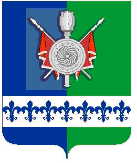 АДМИНИСТРАЦИЯ ТОБОЛЬСКОГО МУНИЦИПАЛЬНОГО РАЙОНАул.С.Ремезова, д.24, г.Тобольск, Тюменская обл., 626152, тел./факс (3456) 24-67-18    _____________                                                             № __________________                                    Полное наименование юридического лица,                                    Ф.И.О. индивидуального предпринимателя,                                    Ф.И.О. физического лица, не являющегося                                    индивидуальным предпринимателем                                    адресУведомление об отказе в предоставлении муниципальной услуги    	Настоящим    уведомляем,    что    Вам   отказано   в   предоставлении муниципальной услуги___________________________________________________                                                           (наименование подуслуги, за предоставлением которой обратился заявитель)    по адресу: ___________________________________ по следующему основанию:______________________________________________________________________(указывается основание для отказа в соответствии с пунктами 2.18 -2.19 Регламента______________________________________________________________________описывается фактическое обстоятельство, послужившего основанием для отказа) ____________________________________________________________________Отказ в предоставлении муниципальной услуги не является препятствием для повторной подачи документов при условии устранения оснований, по которым отказано в ее предоставлении.Отказ в предоставлении муниципальной услуги может быть обжалован в досудебном (внесудебном) или судебном порядке.Первый заместитель главы                                                                           Ф.И.О.	м.п.